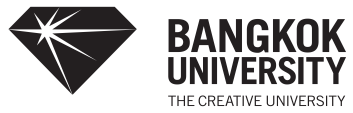 มหาวิทยาลัยกรุงเทพ	เรื่อง 	ขออนุมัติรางวัลการตีพิมพ์เผยแพร่ผลงานวิชาการBANGKOK UNIVERSITY	เรียน 	รอง วพ. ผ่าน ผอ.สว./ผอ.มค./คณ........../		รอง ค............./หภ. ...........บันทึกภายใน	จาก    	……………………………………. INTER OFFICE MEMO	วันที่    ……………………………………*****************************************************************************************************เนื่องด้วยดิฉัน/กระผม อาจารย์....................................................  หน่วยงาน.....................................................................ประสงค์จะขอรับเงินรางวัลตามประกาศมหาวิทยาลัยกรุงเทพที่ 16/2565 เรื่อง การให้แรงจูงใจ การเสริมแรงจูงใจ และผลักดันให้อาจารย์ผลิตผลงานวิชาการ ในครั้งนี้ ดิฉัน/กระผม ขอส่งผลงานวิชาการเพื่อรับรางวัลการตีพิมพ์เผยแพร่ผลงานวิชาการ โดยมีรายละเอียดดังต่อไปนี้1. ผู้ยื่นขอรับรางวัลเป็น 	 อาจารย์ประจำ 		 อาจารย์สัญญาจ้างซึ่งในสัญญาจ้างไม่รวมค่าตอบแทนการผลิตผลงานวิชาการ กรณีอาจารย์ที่ทำสัญญาจ้างแบบรวมค่าตอบแทนการผลิตผลงานวิชาการต้องทำผลงานเกินกว่าที่ระบุในสัญญาจ้าง2. บทความวิจัย เรื่อง	ที่ได้รับลงตีพิมพ์ในวารสารวิชาการ  1. ระดับชาติ ชื่อ................................................................................................................. ปีที่ ................ฉบับที่...................ปรากฏชื่อในฐานข้อมูลของศูนย์ดัชนีการอ้างอิงวารสารไทย (TCI) กลุ่มที่ ............. 2. ระดับนานาชาติ ชื่อ..........................................................................................................ปีที่ .................ฉบับที่..................ปรากฏชื่อในฐานข้อมูลสากล .....................................................................................3. ผลงานสร้างสรรค์ ชื่อ		เวทีที่แสดงชื่อ	เผยแพร่ในระดับ 	 1.ความร่วมมือระหว่างประเทศ     2. อาเซียน      3. นานาชาติ 4. ผลงานนี้ได้รับการตีพิมพ์แล้วไม่เกิน 4 เดือน นับจากวันที่ยื่นขออนุมัติ  1. ไม่เกิน 4 เดือน  	 2. เกิน 4 เดือน เนื่องจาก ...................................................................................................................5. ผลงานนี้ตีพิมพ์เผยแพร่เป็นตามเกณฑ์ในประกาศมหาวิทยาลัยที่ 16/2565	 1. ผลงานวิจัยที่ได้ลงตีพิมพ์ในวารสารวิชาการที่มีผู้ทรงคุณวุฒิพิจารณาผลงาน (peer –review journals) ที่ปรากฏรายชื่อวารสารในฐานข้อมูลของศูนย์ดัชนีการอ้างอิงวารสารไทย (TCI) กลุ่มที่ 1 หรือกลุ่มที่ 2 รางวัลที่ได้รับ 1,000 บาท	 2. ผลงานวิจัยที่ได้ลงตีพิมพ์ในวารสารวิชาการระดับนานาชาติ หรือวารสารไทยที่เทียบเท่าระดับนานาชาติรางวัลที่ได้รับเป็นดังนี้ 2.1 กลุ่มที่ 1 บทความวิจัยที่ตีพิมพ์ในวารสารที่ปรากฏในฐานข้อมูลสากลของ Web of Science ที่มีการจัดอันดับวารสารจากฐานข้อมูล Journal Citation Reports (JCR) ในระดับ Q1 หรือ Q2 หรือฐานข้อมูล Scopus  ที่มีการจัดอันดับวารสาร SCImago Journal Rank (SJR) จากเว็บไซต์ SCImago  ในระดับ Q1 ได้รับรางวัล 70,000 บาท 2.2 กลุ่มที่ 2 บทความวิจัยที่ตีพิมพ์ในวารสารที่ปรากฏในฐานข้อมูลสากล Web of Science ที่มีการจัดอันดับวารสารจากฐานข้อมูล Journal Citation Reports (JCR) ในระดับ Q3 หรือ Q4 หรือฐานข้อมูล Scopus  ที่มีการจัดอันดับวารสาร SCImago Journal Rank (SJR) จากเว็บไซต์ SCImago ในระดับ Q2 ได้รับรางวัล 50,000 บาท 2.3 กลุ่มที่ 3 บทความวิจัยที่ตีพิมพ์ในวารสารที่ปรากฏในฐานข้อมูลสากล Web of Science แต่ยังไม่มีการจัดอันดับวารสารจากฐานข้อมูล Journal Citation Reports (JCR) หรือ Scopus ที่มีการจัดอันดับวารสาร SCImago Journal Rank (SJR) จากเว็บไซต์ SCImago ในระดับ Q3 หรือ Q4 ได้รับรางวัล 30,000 บาท 3. ผลงานวิจัยที่ได้ลงตีพิมพ์ในวารสารวิชาการตามข้อ 2  และได้รับการจัดอันดับคุณภาพของวารสาร โดยใช้ดัชนี Journal Impact Factors ระดับของเงินรางวัลที่ได้รับเพิ่มเติมเป็นดังนี้ 3.1 มีดัชนี Journal Impact Factors ติด 1 ใน 20  	รางวัลที่ได้รับ  10,000 บาท 3.2 มีดัชนี Journal Impact Factors ติด 1 ใน 10  	รางวัลที่ได้รับ  20,000 บาท 3.3 มีดัชนี Journal Impact Factors ติด 1 ใน 5   	รางวัลที่ได้รับ  30,000 บาท 4. ผลงานสร้างสรรค์ 4.1 แสดงในเวทีที่เป็นความร่วมมือระหว่างประเทศ รางวัลที่ได้รับ  2,000 บาท 4.2 แสดงในเวทีระดับอาเซียน รางวัลที่ได้รับ  10,000 บาท 4.3 แสดงในเวทีระดับนานาชาติ รางวัลที่ได้รับ  30,000 บาทพร้อมกันนี้ดิฉัน/กระผมได้แนบสำเนาหลักฐานสำหรับผลงานที่ได้รับการตีพิมพ์เผยแพร่ จำนวน 1 ชุด ดังนี้จึงเรียนมาเพื่อโปรดพิจารณาอนุมัติรางวัลการลงตีพิมพ์เผยแพร่ผลงานวิชาการตามเกณฑ์ในประกาศมหาวิทยาลัยที่ 16/2565 ดิฉัน/กระผม ขอรับรองว่าไม่เป็นส่วนหนึ่งของการศึกษาเพื่อรับปริญญา ไม่เป็นบทความจาก IS (Independent Study) หรือวิทยานิพนธ์ที่ได้เป็นอาจารย์ที่ปรึกษา* และไม่เคยนำมาขอรับการสนับสนุนรางวัลตีพิมพ์ และดิฉัน/กระผม ขอรับรองว่าข้าพเจ้าเป็นเจ้าของผลงาน และ/หรือ มีส่วนร่วมในการผลิตผลงานชิ้นนี้จริง	ผลงานนี้รายงานไว้ในรายงานการประเมินตนเองระดับหน่วยงานและระดับสถาบันในปีการศึกษา ........................		(ลงชื่อ)........................................................ผู้ขอรับรางวัล		(.......................................................)หมายเหตุ: * กรณีเป็นบทความจาก IS (Independent Study) หรือวิทยานิพนธ์ ให้อาจารย์ที่ปรึกษายื่นเรื่องขอรางวัลได้ที่
บัณฑิตวิทยาลัย)ความเห็นของผู้บังคับบัญชาสำหรับสำนักมาตรฐานคุณภาพการศึกษาส่วนนี้สำหรับสายวิจัยและพัฒนานวัตกรรมการศึกษาเอกสารยินยอมจากบุคลากรมหาวิทยาลัยกรุงเทพที่ร่วมเขียนผลงานกรณีขอรางวัลการตีพิมพ์ดิฉัน/กระผม .............................................................................................เป็นผู้ร่วมเขียนผลงานวิชาการเรื่อง	
รับทราบและยินยอมให้ ................................................................................เป็นผู้รับผิดชอบในการยื่นขอรับรางวัลในครั้งนี้	(ลงชื่อ)........................................................ผู้เขียนร่วม	(.......................................................)	(ลงชื่อ)........................................................ผู้เขียนร่วม (ถ้ามี)	(.......................................................)วารสารวิชาการระดับชาติ/นานาชาติ หน้าปกวารสาร สำเนาบทความจากเล่มวารสาร หลักฐานแสดงการมีผู้ทรงคุณวุฒิ พิจารณาผลงาน หลักฐานการปรากฏในฐานข้อมูลสากลของชื่อวารสาร (เฉพาะวารสารระดับนานาชาติ) สรุปผลวิจัยที่สามารถนำองค์ความรู้ที่ได้จากการผลิตผลงานมาใช้เป็นสื่อการสอนหรือเป็นกรณีศึกษา (เฉพาะวารสารระดับนานาชาติ) คลิป VDO สรุปผลวิจัย (เฉพาะวารสารระดับนานาชาติ)ผลงานสร้างสรรค์ ปกสูจิบัตร/เอกสารประกอบการนำเสนอ  สำเนาบทความจากเล่มวารสาร หลักฐานแสดงการมีผู้ทรงคุณวุฒิพิจารณาผลงาน หลักฐานการปรากฏรายชื่อประเทศเข้าร่วมแสดงผลงาน  สรุปผลวิจัยที่สามารถนำองค์ความรู้ที่ได้จากการผลิตผลงานมาใช้เป็นสื่อการสอนหรือเป็นกรณีศึกษา (เฉพาะผลงานสร้างสรรค์แสดงในเวทีระดับนานาชาติและอาเซียน) คลิป VDO สรุปผลวิจัย (เฉพาะผลงานสร้างสรรค์แสดงในเวทีระดับนานาชาติและอาเซียน)…………………………………………………………………………………….…………………………………………………………………………………….ลงชื่อ.........................................................................หภ. .......(                                                                       )........../.................../...........……………………………………………………………………………………..…………………………………………………………………………………….ลงชื่อ.........................................................................รอง .......(                                                                       )........../.................../........... ได้ตรวจสอบแล้ว พบว่า เป็นอาจารย์ประจำ สามารถยื่นขอรับรางวัลผลงานได้ตามเกณฑ์ ได้ตรวจสอบแล้ว พบว่า เป็นอาจารย์สัญญาจ้างซึ่งในสัญญาจ้างไม่รวมค่าตอบแทนการผลิตผลงานวิชาการ  ได้ตรวจสอบแล้ว พบว่า เป็นอาจารย์สัญญาจ้างแบบรวมค่าตอบแทนการผลิตผลงานวิชาการ และผลงานที่ขอรับรางวัลเป็นผลงานเกินกว่าที่ระบุในสัญญาจ้าง  อื่น ๆ ระบุ .....................................................................................................................................................................................……………………………………………………………………………………………………………………………………………………..………………………………ลงชื่อ.........................................................................คณ. .......(...............................................................................................)........../.................../........... ได้ตรวจสอบแล้ว พบว่า เป็นอาจารย์ประจำ สามารถยื่นขอรับรางวัลผลงานได้ตามเกณฑ์ ได้ตรวจสอบแล้ว พบว่า เป็นอาจารย์สัญญาจ้างซึ่งในสัญญาจ้างไม่รวมค่าตอบแทนการผลิตผลงานวิชาการ  ได้ตรวจสอบแล้ว พบว่า เป็นอาจารย์สัญญาจ้างแบบรวมค่าตอบแทนการผลิตผลงานวิชาการ และผลงานที่ขอรับรางวัลเป็นผลงานเกินกว่าที่ระบุในสัญญาจ้าง  อื่น ๆ ระบุ .....................................................................................................................................................................................……………………………………………………………………………………………………………………………………………………..………………………………ลงชื่อ.........................................................................คณ. .......(...............................................................................................)........../.................../...........ได้ตรวจสอบแล้ว พบว่า ผลงานดังกล่าว 	  สามารถนับคะแนนผลงานในเล่ม SAR (รายงานการประเมินตนเอง)  		โดยสามารถนับได้ ............. คะแนน 	ปีการศึกษา ...............................
	      	ทั้งนี้ ผลงานที่ยื่น 	 ตีพิมพ์เผยแพร่เรียบร้อยแล้ว	 ยังไม่ได้เผยแพร่	  ไม่สามารถนับคะแนนผลงานได้ลงชื่อ..............................................ผอ.มค.........../.................../........... ได้ตรวจสอบแล้ว พบว่า ผลงานดังกล่าวเป็นไปตามเกณฑ์
ได้รับรางวัล จำนวน ...............................................บาท อนุมัติให้เงินรางวัลเป็นจำนวน 1,000 บาท  อื่น ๆ ระบุ .........................................                ลงชื่อ..............................................ผอ.สว.........../.................../........... อนุมัติให้เงินรางวัลเป็นจำนวน .........................................บาท อื่นๆ ระบุ .............................ลงชื่อ...............................................รอง วพ.........../.................../...........